ПРОЄКТУКРАЇНАВиконавчий комітет Нетішинської міської радиХмельницької областіР І Ш Е Н Н Я___.05.2022					Нетішин				  № ____/2022Про встановлення режиму роботи об’єкта тимчасової дрібнороздрібної торгівлі фізичної особи-підприємця Т. КозирськоїВідповідно до підпункту 4 пункту «б» статті 30, пункту 3 частини 4               статті 42 Закону України «Про місцеве самоврядування в Україні», рішення п’ятдесят другої сесії Нетішинської міської ради VІI скликання від 01 березня 2019 року № 52/3510 «Про порядок розміщення об’єктів торгівлі, сфери послуг та розваг», зі змінами, та з метою розгляду звернення фізичної особи-підприємця Козирської Тамари Павлівни, зареєстрованого у виконавчому комітеті Нетішинської міської ради 12 травня 2022 року за                                             № 34/1317-01-13/2022, виконавчий комітет Нетішинської міської ради                                 в и р і ш и в:1. Установити за погодженням з власником такий режим роботи об’єкта тимчасової дрібнороздрібної торгівлі овочами та фруктами, розташованого за адресою: просп. Незалежності, у районі будівлі № 11 (відповідно до схеми), від 01 липня 2022 року до 01 липня 2023 року:початок роботи	- 08:00 год.перерва на обід	- відсутнякінець роботи	- 20:00 год.вихідний день	- відсутній.2. Контроль за виконанням цього рішення покласти на першого заступника міського голови Олену Хоменко.Міський голова							Олександр СУПРУНЮК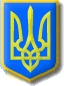 